О заключении долгосрочного муниципального контракта(кредитного договора) на оказание услуг кредитной организацией по предоставлению денежных средств (кредита) на цели покрытия дефицита  бюджета Старонижестеблиевского сельского поселения  в 2021 году	В соответствии со статьей 72 Бюджетного кодекса Российской Федерации, Федеральным законом от 5 апреля 2012 года №44-ФЗ « О контрактной системе в сфере закупок товаров, работ, услуг для обеспечения государственных и муниципальных нужд», постановлением администрации Старонижестеблиевского сельского поселения Красноармейского района от 12 мая 2021 года № 54 «Об утверждении Порядка принятия решений о заключении долгосрочных муниципальных контрактов», решением Совета  Старонижестеблиевского сельского поселения  Красноармейского района  от 29 июля 2021 года № 23/1 «О внесении изменений в решение Совета Старонижестеблиевского сельского поселения Красноармейского района от 10 декабря 2020 года № 15/1 «О бюджете Старонижестеблиевского сельского поселения Красноармейского района на 2021 год и плановый период 2022-2023 годов», в целях привлечения заемных средств для покрытия дефицита бюджета Старонижестеблиевского сельского поселения Красноармейского района   п о с т а н о в л я ю:	1. Контрактному управляющему администрации Старонижестеблиевского сельского поселения Красноармейского района в целях размещения муниципального заказа на оказание финансовых услуг кредитными организациями по предоставлению денежных средств кредита:	1) подготовить заявку на организацию конкурентной процедуры определения исполнителя для муниципальных нужд;	2) организовать проведение конкурентной процедуры по определению исполнителя финансовых услуг кредитными организациями по предоставлению денежных средств в 2021 году на условиях, предусмотренных в настоящем постановлении.	3) провести работу по заключению муниципального контракта по результатам проведенной конкурентной процедуры определения исполнителя соответствующих услуг. 2	2. Утвердить условия осуществления закупок и определенный объем средств на оплату долгосрочного муниципального контракта на оказание услуг кредитной организацией по предоставлению денежных средств на цели покрытия дефицита бюджета поселения в 2021 году в сумме 3 000 000 рублей. 	3. Контроль за выполнением настоящего распоряжения возложить на заместителя главы Старонижестеблиевского сельского поселения Красноармейского района Е.Е. Черепанову.	4. Постановление вступает в силу со дня его подписания.Глава Старонижестеблиевскогосельского поселения Красноармейского района						            В.В. НовакПриложение УТВЕРЖДЕНЫпостановлением администрацииСтаронижестеблиевскогосельского поселения Красноармейского районаот __________ №  ________Условияосуществления закупок и предельный объем средств на оплатудолгосрочного муниципального контракта на оказание услуг кредитнойорганизацией по предоставлению денежных средств на цели покрытиядефицита бюджета муниципального образования в 2021 году	1. Условиями осуществления закупки на оказание услуг кредитной организацией по предоставлению денежных средств (кредита) на цели покрытия дефицита бюджета Старонижестеблиевского сельского поселения признаются:	1.1. Планируемые результаты оказания услуг кредитной организацией по предоставлению денежных средств (кредита) на цели покрытия дефицита бюджета Старонижестеблиевского сельского поселения и погашение долговых обязательств Старонижестеблиевского сельского поселения в 2021 году.	1.2. Предельный срок оказания услуг кредитной организацией по предоставлению денежных средств – 120 календарных дней с даты заключения муниципального контракта.	Срок исполнения муниципального контракта - 1096 дней с даты  подписания муниципального контракта.	1.3. Описание состава услуг:	объем кредитной линии – 3 000 000 (три миллиона) рублей 00 копеек.	срок погашения кредитной линии -  до 31 декабря 2024 года включительно;	период уплаты процентов за пользование  кредитными ресурсами – ежемесячно, не позднее последнего рабочего дня месяца;	обеспечение заявки на участие в электронном аукционе – 1,0 процент начальной (максимальной) цены контракта.	2. Предельный объем средств на оплату долгосрочного муниципального контракта на оказание услуг кредитной организацией по предоставлению денежных средств на цели покрытия дефицита бюджета муниципального образования район в сумме2021 г. – 90 948,49 рублей2022 г. – 272 100,0 рублей2023 г. – 272 100,0 рублей2024 г. – 181 400,0 рублейГлавный специалист отдела по бухгалтерскому учету и финансам,контрактный управляющийадминистрации Старонижестеблиевского сельского поселения Красноармейского района                    Е.С. Пономаренко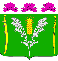 АДМИНИСТРАЦИЯСТАРОНИЖЕСТЕБЛИЕВСКОГО СЕЛЬСКОГО ПОСЕЛЕНИЯ КРАСНОАРМЕЙСКОГО РАЙОНАПОСТАНОВЛЕНИЕАДМИНИСТРАЦИЯСТАРОНИЖЕСТЕБЛИЕВСКОГО СЕЛЬСКОГО ПОСЕЛЕНИЯ КРАСНОАРМЕЙСКОГО РАЙОНАПОСТАНОВЛЕНИЕ«___12___»__08_____2021 г.№ ____115_____станица Старонижестеблиевскаястаница Старонижестеблиевская